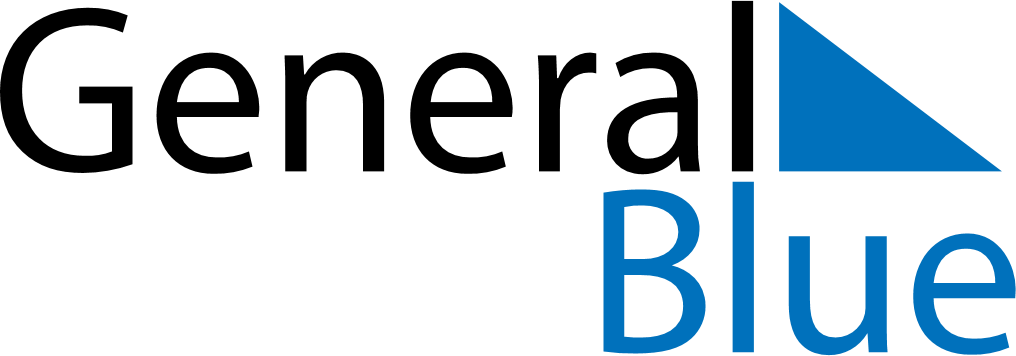 October 2022October 2022October 2022October 2022October 2022October 2022UgandaUgandaUgandaUgandaUgandaUgandaSundayMondayTuesdayWednesdayThursdayFridaySaturday123456789101112131415Independence Day16171819202122232425262728293031NOTES